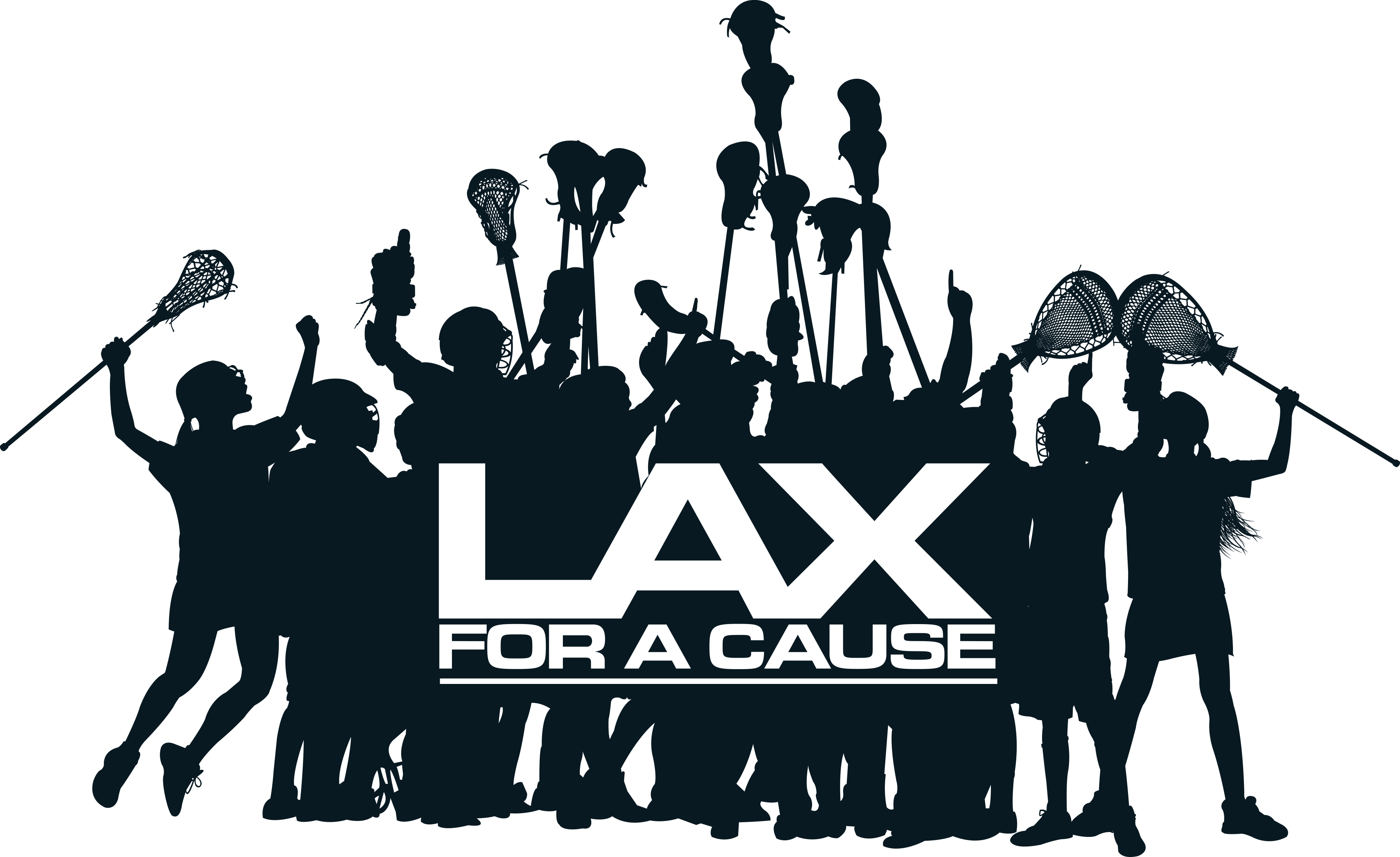 PLAYER NAME_______________________________________________________

PLAYER AGE GROUP_________________________TEAM_______________________________What is LAX 
FOR A CAUSE?SYA Lacrosse is co-hosting our second annual LAX4ACause  tournament on March 17th at Centreville High School to support Special Love for children with cancer. Our goal is to raise $10,000 for Special Love. We Need Your Support!Your tax-deductible donation of $5, $10 or $20 supports Special for children with cancer!  Make checks payable to SYA Lacrosse or use the paypal link on the Lax4ACause page at SYA Lacrosse.org.  Tax deductible receipts are available at syalacrosse.org/LAX for a Cause. THANK YOU!First nameLast NameemailHome PhoneDonation